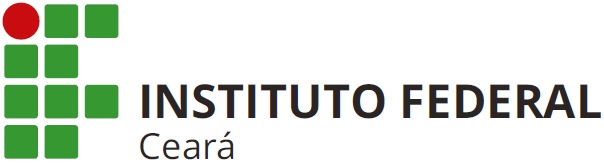 COORDENADORIA DE EXTENSÃOPPC – PROJETO PEDAGÓGICO DE CURSOS DE EXTENSÃOJaguaribe – 2019APRESENTAÇÃOPara o exercício de sua função com qualidade, o  Instituto Federal de educação, Ciência e Tecnologia do Ceará, precisa contar não só com professores capacitados, mas também com gestores que a compreendam nas suas relações com o contexto social e que sejam capazes de articular com competência os sujeitos, os recursos físicos e financeiros e a comunidade escolar para o alcance de objetivos educacionais.Nessa perspectiva, o Curso de Especialização em Gestão Educacional e Escolar capacita os participantes para atuarem de forma eficiente na administração, supervisão ou orientação escolar, levando em conta, além de aspectos administrativos e financeiros, aspetos políticos, pedagógicos, culturais e sociais que envolvem o processo educacional.OBJETIVOSa) Formar educadores para atuação competente na gestão educacional e escolar, nos termos do artigo 64 da LDB 9394/96; b) subsidiar a sua formação profissional como gestor educador; c) capacitá-los para a análise de políticas educacionais e seus reflexos na Escola; d) estimular a pesquisa no desvelamento de problemas da gestão escolar.ESTRUTURA  DIDÁTICAI - Formação Básica ( 124 horas)Administração e Gestão no Contexto histórico - político - social brasileiroCoordenação Pedagógica, Orientação Educacional e a Organização do Trabalho na EscolaPolíticas Públicas e a Escola como Organização EducativaElaboração de Projetos de Pesquisa e Metodologia CientíficaPalestras com Profissionais na área de GestãoII – Gestão da Organização Escolar nas Dimensões Humana e Gerencial (135 horas)Coordenação Pedagógica e Formação Continuada do ProfessorCultura, Exercício de Papéis e Poder na EscolaGestão das Tecnologias da Informação e de Comunicação: Competências e Habilidades GestorasSupervisão de EstágioElaboração de Monografia IIII – Gestão Escolar e Currículo (109 horas)Estatística Aplicada ao Diagnóstico da Realidade Escolar, Verbas Escolares: Modalidades e Prestação de ContasConcepção de Currículo, Articulação com a Gestão, Planejamento e AvaliaçãoA Construção do Projeto Pedagógico da Escola: Possibilidades, LimitesPalestras com Profissionais na área de GestãoElaboração de Monografia IIIV - Atividades externas de Estágio (30 horas)AVALIAÇÃOFrequência mínima de 75% nas aulas ministradas e nota igual ou superior a 7,0.TÍTULO DO CURSO: Especialização em Gestão Educacional e EscolarIDENTIFICAÇÃO DO CAMPUS:CampusJaguaribeEndereçoRua Pedro Bezerra de Menezes, 387Cidade/UF/CEPJaguaribe – CE - 63475000Telefone – Fax(88) 35221117E-mailIDENTIFICAÇÃO DO CURSO DE EXTENSÃO:Tipo de Curso de Extensão:(     ) Formação Inicial (carga horária mínima – 160h)(  X  ) Formação Continuada (carga horária mínima – 40h)(     ) Formação Inicial (carga horária mínima – 160h)(  X  ) Formação Continuada (carga horária mínima – 40h)Carga horária total: 20 meses – 398 horas20 meses – 398 horasÁrea de Atuação da Extensão(     ) Comunicação(     ) Cultura( X  ) Educação(     ) Meio Ambiente(     ) Saúde(     ) Trabalho(     ) Tecnologia e Produção(     ) Direitos Humanos e JustiçaÁrea de Atuação da Extensão(     ) Comunicação(     ) Cultura( X  ) Educação(     ) Meio Ambiente(     ) Saúde(     ) Trabalho(     ) Tecnologia e Produção(     ) Direitos Humanos e JustiçaÁrea de Atuação da Extensão(     ) Comunicação(     ) Cultura( X  ) Educação(     ) Meio Ambiente(     ) Saúde(     ) Trabalho(     ) Tecnologia e Produção(     ) Direitos Humanos e JustiçaEixo Tecnológico (     ) Ambiente e Saúde(     ) Segurança(  X  ) Apoio Educacional(     ) Controle e Processos Industriais(     ) Gestão e Negócios(     ) Hospitalidade e Lazer(     ) Informação e Comunicação(     ) Infraestrutura(     ) Produção Alimentícia(     ) Produção Cultural e Design(     ) Produção Industrial(     ) Recursos NaturaisEixo Tecnológico (     ) Ambiente e Saúde(     ) Segurança(  X  ) Apoio Educacional(     ) Controle e Processos Industriais(     ) Gestão e Negócios(     ) Hospitalidade e Lazer(     ) Informação e Comunicação(     ) Infraestrutura(     ) Produção Alimentícia(     ) Produção Cultural e Design(     ) Produção Industrial(     ) Recursos NaturaisEixo Tecnológico (     ) Ambiente e Saúde(     ) Segurança(  X  ) Apoio Educacional(     ) Controle e Processos Industriais(     ) Gestão e Negócios(     ) Hospitalidade e Lazer(     ) Informação e Comunicação(     ) Infraestrutura(     ) Produção Alimentícia(     ) Produção Cultural e Design(     ) Produção Industrial(     ) Recursos NaturaisModalidade de ensino:Modalidade de ensino:( x ) Presencial    (     ) A distânciaLocal de realização: Local de realização: Campus IFCE JaguaribeEscolaridade mínima dos participantes:Escolaridade mínima dos participantes:Graduandos em cursos de licenciaturaPeríodo letivo inicial (Ano de execução/Semestre):Período letivo inicial (Ano de execução/Semestre):2019.1Data de início: Data de início: Previsão de término:Turno de oferta: Turno de oferta: (     ) Diurno (     ) Vespertino (     ) Matutino ( X ) Noturno (     ) IntegralN° de vagas ofertadas para comunidade interna ao campus:15N° de vagas ofertadas para comunidade interna ao campus:15N° de vagas ofertadas paracomunidade externa ao campus: 15N° mínimo de participantes por turma: 10N° mínimo de participantes por turma: 10N° máximo de participantes por turma: 30Instituição parceira, caso haja:Instituição parceira, caso haja:Requisitos para ingresso do discente ao curso: 7º semestreRequisitos para ingresso do discente ao curso: 7º semestre